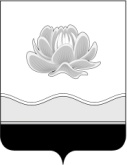 Российская Федерация  Кемеровская область Мысковский городской округСовет народных депутатов Мысковского городского округа(шестой созыв)Р Е Ш Е Н И Еот 22 мая 2019г. № 26-нО внесении изменений в Прогнозный план (программу) приватизации муниципального имущества Мысковского городского округа на 2019 год, утвержденный решением Совета народных депутатов Мысковского городского округа от 15.11.2018 № 14-нПринятоСоветом народных депутатовМысковского городского округа21 мая 2019 годаВ соответствии с частью 2 статьи 51 Федерального закона от 06.10.2003 № 131-ФЗ «Об общих принципах организации местного самоуправления в Российской Федерации», Федеральным законом от 21.12.2001 № 178-ФЗ «О приватизации государственного и муниципального имущества», руководствуясь частью 3 статьи 61 Устава Мысковского городского округа, подпунктом 4.1.2 пункта 4.1 раздела 4 Положения о приватизации муниципального имущества, находящегося в собственности муниципального образования «Мысковский городской округ», утвержденного решением Мысковского городского Совета народных депутатов от 18.11.2010 № 71-н, Совет народных депутатов Мысковского городского округар е ш и л:1. Внести в Прогнозный план (программу) приватизации муниципального имущества Мысковского городского округа на 2019 год, утвержденный решением Совета народных депутатов Мысковского городского округа от 15.11.2018 № 14-н (в редакции решения от 28.12.2018 № 36-н), следующие изменения:1.1. Перечень муниципального имущества, подлежащего приватизации в 2019 году изложить в следующей редакции:«»;1.2. Абзац одиннадцатый изложить в следующей редакции:«Исходя из оценки прогнозируемой стоимости предлагаемого к приватизации муниципального имущества Мысковского городского округа, в 2019 году ожидаются поступления в бюджет Мысковского городского округа в размере 4 919,74 тысяч рулей, из них: от приватизации муниципального имущества в соответствии с Федеральным законом от 21.12.2001 № 178-ФЗ «О приватизации государственного и муниципального имущества» - 4 563,02 тысяч рублей;от приватизации муниципального имущества в соответствии с Федеральным законом 22.07.2008 № 159-ФЗ «Об особенностях отчуждения недвижимого имущества, находящегося в государственной или в муниципальной собственности и арендуемого субъектами малого и среднего предпринимательства, и о внесении изменений в отдельные законодательные акты Российской Федерации» - 356,72 тысяч рулей.».2. Настоящее решение направить главе Мысковского городского округа для подписания и опубликования (обнародования) в установленном порядке. 3. Настоящее решение вступает в силу со дня, следующего за днем его официального опубликования.4. Контроль за исполнением настоящего решения возложить на комитет Совета народных депутатов Мысковского городского округа по развитию экономики, бюджету, налогам и финансам (А.М. Кульчицкий).Председатель Совета народных депутатов Мысковского городского округа                                                                      Е.В.ТимофеевГлава Мысковского городского округа					              Д.Л.Иванов№ п/пМестоположениеОписаниеПлощадь, кв.м.Срок проведения торгов1.Кемеровская область, г. Мыски, ул. Энергетиков, д.2, пом. 2/2Нежилое помещение, расположенное в 3-х этажном нежилом здании516,2I- полугодие2.Кемеровская область, г. Мыски, ул. Энергетиков, д.2, пом. 2/3Нежилое помещение, расположенное в 3-х этажном нежилом здании490,0I- полугодие3.Кемеровская область, г.Мыски, пос. Чуазас, ул. Центральная, д. 18бЗдание магазина с земельным участком S - 231,0 кв.м107,0II полугодие 